Name of Journal: World Journal of GastroenterologyManuscript NO: 63532Manuscript Type: MINIREVIEWSAdult pancreatoblastoma: Current concepts in pathologyOmiyale AO. Adult pancreatoblastomaAyo O OmiyaleAyo O Omiyale, Department of Cellular Pathology, Imperial College Healthcare NHS Trust, London W6 8RF, United KingdomAuthor contributions: AO Omiyale reviewed the literature and wrote the manuscript.Corresponding author: Ayo O Omiyale, MBChB, MPH, Doctor, Department of Cellular Pathology, Imperial College Healthcare NHS Trust, Charing Cross Hospital Fulham Palace Road, London W6 8RF, United Kingdom. ayodeji.omiyale@nhs.netReceived: January 30, 2021Revised: March 23, 2021Accepted: June 22, 2021Published online: July 14, 2021AbstractAdult pancreatoblastoma is an exceptionally rare malignant tumour of the pancreas that mimics other solid cellular neoplasms of the pancreas, which may pose diagnostic difficulties. Because of its rarity, little is known about its clinical and pathologic features. This article reviews the clinical and pathologic features of pancreatoblastoma in adults including differential diagnosis, treatment, and follow-up. Although pancreatoblastoma commonly occurs in childhood, there have now been more than 70 adult pancreatoblastomas described in the literature. There is a slight male predominance. There are no symptoms unique to pancreatoblastomas and adult patients are frequently symptomatic. The most common presenting symptom is abdominal pain. Grossly, the tumours are often large and well-circumscribed. Microscopically, pancreatoblastomas are composed of neoplastic cells with predominantly acinar differentiation and characteristic squamoid nests. These tumours are positive for trypsin, chymotrypsin, lipase, and BCL10. Loss of heterozygosity on chromosome 11p is the most common molecular alteration in pancreatoblastomas. Adult pancreatoblastomas are aggressive tumours with frequent local invasion, recurrence, and distant metastasis. Treatment consists of surgical resection. Chemotherapy and radiotherapy may have a role in the treatment of recurrent, residual, unresectable, and metastatic disease. It is important to distinguish pancreatoblastomas from morphological mimics such as acinar cell carcinomas, solid pseudopapillary neoplasms, and pancreatic neuroendocrine neoplasms.Key Words: Pancreas; Adult pancreatoblastoma; Pancreatic cancer; Solid pancreatic mass; Non-ductal pancreatic tumours©The Author(s) 2021. Published by Baishideng Publishing Group Inc. All rights reserved. Citation: Omiyale AO. Adult pancreatoblastoma: Current concepts in pathology. World J Gastroenterol 2021; 27(26): 4172-4181  URL: https://www.wjgnet.com/1007-9327/full/v27/i26/4172.htm  DOI: https://dx.doi.org/10.3748/wjg.v27.i26.4172Core Tip: Adult pancreatoblastomas are extremely rare tumours of the pancreas. They are composed of neoplastic cells with multiple lines of differentiation and characteristic squamoid nests. They mimic other neoplasms of the pancreas, which may give rise to diagnostic difficulties. This article provides an up-to-date review of the clinical and pathologic features of pancreatoblastoma in adults, including differential diagnosis, treatment, and follow-up.INTRODUCTION Pancreatoblastoma is a malignant epithelial neoplasm of the pancreas composed of cells with predominantly acinar differentiation and characteristic squamoid nests. Neuroendocrine, ductal and less commonly, mesenchymal differentiation can be seen but are often less extensive[1-3]. Less than 1% of pancreatic neoplasms are pancreatoblastomas[4,5]. Pancreatoblastoma commonly occurs in childhood, accounting for 25% of pancreatic neoplasms occurring in the first decade of life, with a mean age of approximately 4 years[1]. Adult pancreatoblastoma is extremely rare. Hence, little is known about its clinical and pathologic features. Furthermore, pre-operative diagnosis can be quite challenging because of the considerable overlap with other cellular neoplasms of the pancreas. This article provides an up-to-date review of the clinical and pathologic features of pancreatoblastoma in adults, including cytology, molecular pathology, differential diagnosis, treatment, and follow-up.EpidemiologyAdult pancreatoblastomas are exceptionally rare. To date, only 74 adult pancreatoblastomas have been reported in the literature, mostly in the form of isolated case reports and small series[6-10]. The mean age at diagnosis is 41 years (range, 18-78 years). There is a slight male predilection, with a male-to-female ratio of 1.2:1. AetiologyThe aetiology is unknown. Although most tumours are sporadic[11-15], few adult pancreatoblastomas have been described in the setting of familial adenomatous polyposis[8,9]. Rare cases in children have been associated with Beckwith-Wiedemann syndrome[16,17].Clinical presentationMost patients are symptomatic, with very few cases discovered incidentally during routine examination and imaging[4,10,11]. There are no symptoms unique to pancreatoblastomas. The most common presenting symptom is abdominal pain[2]. Other clinical features include abdominal mass, weight loss, nausea, jaundice, and diarrhoea[6,14,15,18,19]. Rarely, patients may present with upper gastrointestinal bleeding[12]. Most adult pancreatoblastomas arise in the head of the pancreas. Of the 74 adult pancreatoblastomas described in the literature, localization data were available in 69 cases. The head of the pancreas was involved in 52.1% of cases (36 patients); the tail in 30.4% of cases (21 patients); the body in 14.5% of cases (10 patients); the body and tail in 1.5% of cases (1 patient); and the ampulla of vater in 1.5% of cases (1 patient).Elevated serum levels of CA19-9[14,15] as well as corticotropin releasing hormone secretion[20] rarely occurs in adult pancreatoblastomas. Serum alpha fetoprotein (AFP) is elevated in some pancreatoblastomas[4,7,13,21,22]. In addition, AFP may be detected immunohistochemically in tumours associated with elevated serum levels of AFP[3,4,22]. Serum AFP is frequently elevated in children[4,10,13] with levels often in excess of 1000 μg/L[3]. In contrast, AFP is not consistently elevated in adults[2,7,10,13]. When present, elevated serum AFP has been used as a marker of tumour recurrence or disease progression because AFP levels should decrease or normalize with successful treatment[7,13,21].It is important to note that elevated AFP is not specific for pancreatoblastoma in a patient with a pancreatic mass. Pancreatic ductal adenocarcinomas[23] and pancreatic acinar cell carcinomas[24,25] have been associated with elevated serum AFP. Furthermore, AFP is widely used as a tumour marker for hepatocellular carcinoma (HCC). However, the limitations of AFP in detecting HCC includes the poor sensitivity in detecting small tumours and elevated levels of AFP in patients with chronic liver disease without HCC. To overcome this limitation, the Lens culinaris agglutinin-reactive AFP (AFP-L3) has been found to be highly specific and useful not only for early detection of HCC but also for predicting the risk of development of HCC in patients with chronic liver disease[26,27]. However, AFP-L3 or other isoforms of AFP are yet to be extensively studied in pancreatoblastomas.Malignant behaviour is prominent in adult pancreatoblastomas. Approximately 59% of adult patients with pancreatoblastoma develop metastases at the time of diagnosis or afterwards in the course of the disease. The liver is the most common site of metastasis[2,12,15,28] followed by lymph nodes[4,5,29], and lung[4,5,7,15]. Chest wall[5], breast[15], bone[30], and brain metastases[31] are extremely rare. Tumours can invade adjacent structures such as the duodenum, spleen, common bile duct, portal vein, and superior mesenteric vessels[2,4,7,19,29]. ImagingThere are no significant differences in the imaging findings of adult and paediatric patients[2,32]. Pancreatoblastomas are large well-defined heterogenous masses with low to intermediate signal intensity on T1-weighted images and high signal intensity on T2-weighted images. Enhancement is a common feature on contrast-enhanced computed tomography images and may be present on magnetic resonance imaging. Calcifications when present may be rim-like or clustered[19,33]. On ultrasound, pancreatoblastomas are well-demarcated solid masses inseparable from the pancreas with mixed echogenicity[33]. Cytology Fine needle aspiration specimens are composed of cellular singly dispersed and/or clustered polygonal cells. The cells have round to oval nuclei with fine chromatin pattern, small indistinct nucleoli, and moderate amounts of amphophilic or eosinophilic cytoplasm[3,9]. Squamoid nests or corpuscles are best appreciated in cell block preparations. They are composed of plump epithelioid cells with abundant cytoplasm[7,9]. PathologyGrossly, the tumours are solitary, solid, well-circumscribed, and often encapsulated. Pancreatoblastomas are usually large, averaging 8 cm in diameter (range, 1.8–30 cm)[2,3,6]. On cut section, the tumours have yellow to tan fleshy lobules separated by dense fibrous bands. Foci of haemorrhage and necrosis may be present. Rarely, pancreatoblastomas may undergo cystic change or show gross extension into the adjacent peripancreatic soft tissue[4]. Microscopically, pancreatoblastomas are composed of cellular well-delineated lobules separated by dense fibrous bands, often imparting a geographic low power appearance (Figure 1A). The dense fibrous bands between the lobules are composed of highly cellular spindled cells with varying amounts of collagen (Figure 1B). Tumours predominantly show acinar differentiation; however, ductal, neuroendocrine and less commonly, mesenchymal differentiation may be present[1-3]. Solid areas with sheets of cells often alternate with areas with acinar differentiation. The acinar units comprise small cells with granular cytoplasm arranged around central lumina (Figure 1C). The cells have round to oval nuclei with single prominent nucleoli[1,3,4].The defining histological feature of pancreatoblastoma is the squamoid nests. Squamoid nests vary from large islands of plump epithelioid cells to whorled nests of spindled cells showing mild to frank keratinization. The cells of the squamoid nests are often distinct from surrounding acinar cells. They are larger than surrounding cells with abundant eosinophilic to clear cytoplasm and without cytological atypia (Figure 1D). The amount of squamoid nests can vary both within and between tumours.Pancreatoblastomas typically express trypsin, chymotrypsin, lipase, and BCL10. The granules are periodic acid-Schiff (PAS)-positive and resistant to diastase (PASD)[3,4]. Focal expression of chromogranin A and synaptophysin may be present. Squamoid nests may be positive for EMA, AE1/AE3 (Figure 1E) or CD10 (Figure 1F). In addition, patchy nuclear and cytoplasmic expression of β-catenin may be seen. The staging of pancreatoblastoma follows the TNM classification of carcinoma of the exocrine pancreas[3].Molecular pathology Loss of heterozygosity on chromosome 11p is the most common molecular alteration in sporadic pancreatoblastomas, occurring in 86% of cases. Molecular alterations in the adenomatous polyposis coli (APC)/β-catenin signalling pathway have been identified in 67% of pancreatoblastomas, including biallelic inactivation of the APC gene and activating mutations of CTNNB1 (β-catenin) gene. Biallelic inactivation of the APC gene has been identified in a patient with pancreatoblastoma arising in the setting of AFP[8]. Interestingly, aberrations in the APC/β-catenin pathway have been implicated in the development of hepatoblastoma, a tumour associated with Beckwith-Wiedemann syndrome[8,34].Recent RNA sequencing studies have identified molecular aberrations in the fibroblast growth factor receptor (FGFR) signalling pathway. These include somatic FGFR1 mutation, FGFR2 gene rearrangement, and a high mRNA expression of fibroblast growth factor (FGF) receptors 1, 3 and 4 as well as of their ligands, FGF3 and FGF4[18]. The most frequent recurrent molecular alterations identified in pancreatic ductal adenocarcinomas, including mutations in KRAS, TP53, and CDKN2A/p16 genes, are typically lacking in pancreatoblastomas, suggesting that pancreatoblastomas are genetically distinct from pancreatic ductal adenocarcinomas[8]. Loss of SMAD4/DPC4 expression is rare in pancreatoblastomas[8,35].Differential diagnosisPancreatoblastomas are distinct from the more common pancreatic ductal adenocarcinoma, and it is generally easy to differentiate them on the basis of morphology. The differential diagnosis of pancreatoblastoma includes solid cellular neoplasms of the pancreas such as acinar cell carcinomas, solid pseudopapillary neoplasms, and pancreatic neuroendocrine neoplasms (PanNENs).There are a number of clinical and morphological similarities between acinar cell carcinomas and pancreatoblastomas. Acinar cell carcinomas are rare, accounting for 1%-2% of pancreatic neoplasms in adults and about 15% in children[1]. Acinar cell carcinomas have a poor prognosis, with a mean survival of 18-24 mo and a 3-year survival rate of 26%[36,37]. Both acinar cell carcinomas and pancreatoblastomas present with non-specific clinical symptoms such as abdominal pain, abdominal mass, and weight loss. In addition, both tumours are cellular neoplasms with acinar differentiation. Neoplastic cells are often polarized around central lumina. The cells contain PASD-positive cytoplasmic granules. Furthermore, acinar cell carcinomas and pancreatoblastomas are typically immunoreactive for trypsin, chymotrypsin, lipase, and BCL10. However, the distinguishing feature is the characteristic squamoid nests seen in pancreatoblastomas.Solid pseudopapillary neoplasm of the pancreas is a low-grade malignant neoplasm characterized by cells with solid and pseudopapillary growth patterns. Approximately 1%-2% of pancreatic neoplasms are solid pseudopapillary neoplasms, and they frequently occur in girls and young women[3]. Microscopically, solid pseudopapillary neoplasms are composed of poorly cohesive monomorphic epithelial cells arranged around hyalinized fibrovascular stalks, forming solid and pseudopapillary structures. The nuclei frequently show indentations, clefts, and grooves. Typically, these tumours contain scattered PASD-positive hyaline globules, foamy histiocytes, cholesterol clefts, and foreign body giant cells[1]. Solid pseudopapillary neoplasms are positive for nuclear and/or cytoplasmic β-catenin, CD56, CD10, vimentin, and cyclin D1. Unlike pancreatoblastomas, the prognosis of solid pseudopapillary neoplasm of the pancreas is excellent.PanNENs constitute about 2%-5% of pancreatic neoplasms[3]. They are architecturally diverse and can be confused with pancreatoblastomas. In addition, pancreatoblastomas can focally express neuroendocrine markers. In contrast, pancreatic neuroendocrine tumours are composed of cells with amphophilic to eosinophilic cytoplasm and the nuclei have characteristic salt and pepper chromatin. Typically, pancreatic neuroendocrine tumours strongly express synaptophysin, chromogranin A, and CD56. Features that favour a diagnosis of pancreatoblastoma include predominant acinar differentiation, squamoid nests, PASD-positive cytoplasmic granules, and expression of trypsin, chymotrypsin, lipase, and BCL10.OutcomeThere are no established treatment guidelines for pancreatoblastoma. Treatment consists of surgical resection with a variable combination of chemotherapy, radiotherapy, or targeted therapy (Table 1). Of the 74 cases of adult pancreatoblastomas described in the literature, outcome data were available in 57 cases. The mean follow-up time was 36 mo (range, 0.8-348 mo). Forty-two percent (24 cases) of patients died of the disease at a mean interval of 27 mo (range, 0.8-143.7 mo); 4% (2 cases) of patients died from unrelated causes (cerebral haemorrhage and pulmonary artery embolus); 16% (9 cases) of patients were alive with disease; and 38% (22 cases) of patients had no evidence of disease (Table 1).Although long-term survival has been observed in some adults, the prognosis of pancreatoblastoma in children may be more favourable than in adults[1,4,13,14]. Poor prognostic factors include the presence of metastases and unresectable disease[3]. Chemotherapy and radiotherapy may have a role in the treatment of recurrent, residual, unresectable and metastatic disease[3,38]. Because of the tendency for recurrence and metastasis, long-term follow-up is advised for these patients[38]. CONCLUSIONIn summary, adult pancreatoblastomas are extremely rare. Although these tumours typically occur in children, pancreatoblastomas should be considered in the differential diagnosis of solid pancreatic tumours in adults. An appreciation of distinctive squamoid nests, predominant acinar differentiation, and expression of trypsin, chymotrypsin, lipase, and BCL10 are important for the accurate diagnosis of pancreatoblastomas. These tumours are aggressive with frequent local invasion, recurrence, and distant metastasis. They must be distinguished from morphological mimics. There is a need for further research to better understand the molecular drivers of pancreatoblastomas, identify druggable molecular targets, and, most importantly, improve patient care.REFERENCES1 Klimstra DS. Nonductal neoplasms of the pancreas. Mod Pathol 2007; 20 Suppl 1: S94-S112 [PMID: 17486055 DOI: 10.1038/modpathol.3800686]2 Omiyale AO. Clinicopathological review of pancreatoblastoma in adults. Gland Surg 2015; 4: 322-328 [PMID: 26312218 DOI: 10.3978/j.issn.2227-684X.2015.04.05]3 Carneiro F, Chan JKC, Cheung NYA. (Eds): WHO Classification of Tumors of the Digestive System. 5th edition. Lyon: International Agency for Research on Cancer, 2019.4 Klimstra DS, Wenig BM, Adair CF, Heffess CS. Pancreatoblastoma. A clinicopathologic study and review of the literature. Am J Surg Pathol 1995; 19: 1371-1389 [PMID: 7503360 DOI: 10.1097/00000478-199512000-00005]5 Salman B, Brat G, Yoon YS, Hruban RH, Singhi AD, Fishman EK, Herman JM, Wolfgang CL. The diagnosis and surgical treatment of pancreatoblastoma in adults: a case series and review of the literature. J Gastrointest Surg 2013; 17: 2153-2161 [PMID: 24081396 DOI: 10.1007/s11605-013-2294-2]6 Tabusso FY, Placencia RMF, Figueroa ER. Two cases of adult pancreatoblastoma: an infrequent differential diagnosis. JOP 2017. [cited 10 January 2021]. Available from: https://pancreas.imedpub.com/two-cases-of-adult-pancreatoblastoma-an-infrequent-differential-diagnosis.php?aid=193087 Pitman MB, Faquin WC. The fine-needle aspiration biopsy cytology of pancreatoblastoma. Diagn Cytopathol 2004; 31: 402-406 [PMID: 15540188 DOI: 10.1002/dc.20128]8 Abraham SC, Wu TT, Klimstra DS, Finn LS, Lee JH, Yeo CJ, Cameron JL, Hruban RH. Distinctive molecular genetic alterations in sporadic and familial adenomatous polyposis-associated pancreatoblastomas : frequent alterations in the APC/beta-catenin pathway and chromosome 11p. Am J Pathol 2001; 159: 1619-1627 [PMID: 11696422 DOI: 10.1016/s0002-9440(10)63008-8]9 Reid MD, Bhattarai S, Graham RP, Pehlivanoglu B, Sigel CS, Shi J, Saqi A, Shirazi M, Xue Y, Basturk O, Adsay V. Pancreatoblastoma: Cytologic and histologic analysis of 12 adult cases reveals helpful criteria in their diagnosis and distinction from common mimics. Cancer Cytopathol 2019; 127: 708-719 [PMID: 31581358 DOI: 10.1002/cncy.22187]10 Cavallini A, Falconi M, Bortesi L, Crippa S, Barugola G, Butturini G. Pancreatoblastoma in adults: a review of the literature. Pancreatology 2009; 9: 73-80 [PMID: 19077457 DOI: 10.1159/000178877]11 Zhang X, Ni SJ, Wang XH, Huang D, Tang W. Adult pancreatoblastoma: clinical features and Imaging findings. Sci Rep 2020; 10: 11285 [PMID: 32647222 DOI: 10.1038/s41598-020-68083-2]12 Benoist S, Penna C, Julié C, Malafosse R, Rougier P, Nordlinger B. Prolonged survival after resection of pancreatoblastoma and synchronous liver metastases in an adult. Hepatogastroenterology 2001; 48: 1340-1342 [PMID: 11677959]13 Rajpal S, Warren RS, Alexander M, Yeh BM, Grenert JP, Hintzen S, Ljung BM, Bergsland EK. Pancreatoblastoma in an adult: case report and review of the literature. J Gastrointest Surg 2006; 10: 829-836 [PMID: 16769539 DOI: 10.1016/j.gassur.2005.11.011]14 Du E, Katz M, Weidner N, Yoder S, Moossa AR, Shabaik A. Ampullary pancreatoblastoma in an elderly patient: a case report and review of the literature. Arch Pathol Lab Med 2003; 127: 1501-1505 [PMID: 14567752 DOI: 10.5858/2003-127-1501-APIAEP]15 Balasundaram C, Luthra M, Chavalitdhamrong D, Chow J, Khan H, Endres PJ. Pancreatoblastoma: a rare tumor still evolving in clinical presentation and histology. JOP 2012; 13: 301-303 [PMID: 22572137]16 Koh TH, Cooper JE, Newman CL, Walker TM, Kiely EM, Hoffmann EB. Pancreatoblastoma in a neonate with Wiedemann-Beckwith syndrome. Eur J Pediatr 1986; 145: 435-438 [PMID: 3792392 DOI: 10.1007/BF00439255]17 Drut R, Jones MC. Congenital pancreatoblastoma in Beckwith-Wiedemann syndrome: an emerging association. Pediatr Pathol 1988; 8: 331-339 [PMID: 2845376 DOI: 10.3109/15513818809042976]18 Berger AK, Mughal SS, Allgäuer M, Springfeld C, Hackert T, Weber TF, Naumann P, Hutter B, Horak P, Jahn A, Schröck E, Haag GM, Apostolidis L, Jäger D, Stenzinger A, Fröhling S, Glimm H, Heining C. Metastatic adult pancreatoblastoma: Multimodal treatment and molecular characterization of a very rare disease. Pancreatology 2020; 20: 425-432 [PMID: 32156527 DOI: 10.1016/j.pan.2020.02.017]19 Montemarano H, Lonergan GJ, Bulas DI, Selby DM. Pancreatoblastoma: imaging findings in 10 patients and review of the literature. Radiology 2000; 214: 476-482 [PMID: 10671596 DOI: 10.1148/radiology.214.2.r00fe36476]20 Boix E, Yuste A, Meana A, Alcaraz E, Payá A, Arnold C, Picó A, Lluis F. Corticotropin-releasing hormone-secreting pancreatoblastoma in an adult patient. Pancreas 2010; 39: 938-939 [PMID: 20664482 DOI: 10.1097/MPA.0b013e3181d36444]21 Huang Y, Yang W, Hu J, Zhu Z, Qin H, Han W, Wang H. Diagnosis and treatment of pancreatoblastoma in children: a retrospective study in a single pediatric center. Pediatr Surg Int 2019; 35: 1231-1238 [PMID: 31338582 DOI: 10.1007/s00383-019-04524-y]22 Défachelles AS, Martin De Lassalle E, Boutard P, Nelken B, Schneider P, Patte C. Pancreatoblastoma in childhood: clinical course and therapeutic management of seven patients. Med Pediatr Oncol 2001; 37: 47-52 [PMID: 11466723 DOI: 10.1002/mpo.1162]23 Scheithauer W, Chott A, Knoflach P. Alpha-fetoprotein-positive adenocarcinoma of the pancreas. Int J Pancreatol 1989; 4: 99-103 [PMID: 2466920 DOI: 10.1007/BF02924151]24 Shinagawa T, Tadokoro M, Maeyama S, Maeda C, Yamaguchi S, Morohoshi T, Ishikawa E. Alpha fetoprotein-producing acinar cell carcinoma of the pancreas showing multiple lines of differentiation. Virchows Arch 1995; 426: 419-423 [PMID: 7541276 DOI: 10.1007/BF00191352]25 Kolb-van Harten P, Rosien U, Klöppel G, Layer P. Pancreatic acinar cell carcinoma with excessive alpha-fetoprotein expression. Pancreatology 2007; 7: 370-372 [PMID: 17703084 DOI: 10.1159/000107397]26 Hanaoka T, Sato S, Tobita H, Miyake T, Ishihara S, Akagi S, Amano Y, Kinoshita Y. Clinical significance of the highly sensitive fucosylated fraction of α-fetoprotein in patients with chronic liver disease. J Gastroenterol Hepatol 2011; 26: 739-744 [PMID: 21083609 DOI: 10.1111/j.1440-1746.2010.06585.x]27 Egashira Y, Suganuma M, Kataoka Y, Higa Y, Ide N, Morishita K, Kamada Y, Gu J, Fukagawa K, Miyoshi E. Establishment and characterization of a fucosylated α-fetoprotein-specific monoclonal antibody: a potential application for clinical research. Sci Rep 2019; 9: 12359 [PMID: 31451706 DOI: 10.1038/s41598-019-48821-x]28 Hammer ST, Owens SR. Pancreatoblastoma: a rare, adult pancreatic tumor with many faces. Arch Pathol Lab Med 2013; 137: 1224-1226 [PMID: 23991735 DOI: 10.5858/arpa.2013-0272-CR]29 Palosaari D, Clayton F, Seaman J. Pancreatoblastoma in an adult. Arch Pathol Lab Med 1986; 110: 650-652 [PMID: 3013120]30 Zouros E, Manatakis DK, Delis SG, Agalianos C, Triantopoulou C, Dervenis C. Adult pancreatoblastoma: A case report and review of the literature. Oncol Lett 2015; 9: 2293-2298 [PMID: 26137059 DOI: 10.3892/ol.2015.3001]31 Elghawy O, Wang JS, Whitehair RM, Grosh W, Kindwall-Keller TL. Successful treatment of metastatic pancreatoblastoma in an adult with autologous hematopoietic cell transplant. Pancreatology 2021; 21: 188-191 [PMID: 33199137 DOI: 10.1016/j.pan.2020.10.049]32 Rosebrook JL, Glickman JN, Mortele KJ. Pancreatoblastoma in an adult woman: sonography, CT, and dynamic gadolinium-enhanced MRI features. AJR Am J Roentgenol 2005; 184: S78-S81 [PMID: 15728031 DOI: 10.2214/ajr.184.3_supplement.01840s78]33 Lee JY, Kim IO, Kim WS, Kim CW, Yeon KM. CT and US findings of pancreatoblastoma. J Comput Assist Tomogr 1996; 20: 370-374 [PMID: 8626892 DOI: 10.1097/00004728-199605000-00007]34 Bläker H, Hofmann WJ, Rieker RJ, Penzel R, Graf M, Otto HF. Beta-catenin accumulation and mutation of the CTNNB1 gene in hepatoblastoma. Genes Chromosomes Cancer 1999; 25: 399-402 [PMID: 10398436]35 Jiao Y, Yonescu R, Offerhaus GJ, Klimstra DS, Maitra A, Eshleman JR, Herman JG, Poh W, Pelosof L, Wolfgang CL, Vogelstein B, Kinzler KW, Hruban RH, Papadopoulos N, Wood LD. Whole-exome sequencing of pancreatic neoplasms with acinar differentiation. J Pathol 2014; 232: 428-435 [PMID: 24293293 DOI: 10.1002/path.4310]36 Klimstra DS, Heffess CS, Oertel JE, Rosai J. Acinar cell carcinoma of the pancreas. A clinicopathologic study of 28 cases. Am J Surg Pathol 1992; 16: 815-837 [PMID: 1384374 DOI: 10.1097/00000478-199209000-00001]37 La Rosa S, Adsay V, Albarello L, Asioli S, Casnedi S, Franzi F, Marando A, Notohara K, Sessa F, Vanoli A, Zhang L, Capella C. Clinicopathologic study of 62 acinar cell carcinomas of the pancreas: insights into the morphology and immunophenotype and search for prognostic markers. Am J Surg Pathol 2012; 36: 1782-1795 [PMID: 23026929 DOI: 10.1097/PAS.0b013e318263209d]38 Glick RD, Pashankar FD, Pappo A, Laquaglia MP. Management of pancreatoblastoma in children and young adults. J Pediatr Hematol Oncol 2012; 34 Suppl 2: S47-S50 [PMID: 22525406 DOI: 10.1097/MPH.0b013e31824e3839]39 Charlton-Ouw KM, Kaiser CL, Tong GX, Allendorf JD, Chabot JA. Revisiting metastatic adult pancreatoblastoma. A case and review of the literature. JOP 2008; 9: 733-738 [PMID: 18981556]40 Levey JM, Banner BF. Adult pancreatoblastoma: a case report and review of the literature. Am J Gastroenterol 1996; 91: 1841-1844 [PMID: 8792711]41 Dunn JL, Longnecker DS. Pancreatoblastoma in an older adult. Arch Pathol Lab Med 1995; 119: 547-551 [PMID: 7605173]42 Zhu LC, Sidhu GS, Cassai ND, Yang GC. Fine-needle aspiration cytology of pancreatoblastoma in a young woman: report of a case and review of the literature. Diagn Cytopathol 2005; 33: 258-262 [PMID: 16138370 DOI: 10.1002/dc.20355]43 Hoorens A, Gebhard F, Kraft K, Lemoine NR, Klöppel G. Pancreatoblastoma in an adult: its separation from acinar cell carcinoma. Virchows Arch 1994; 424: 485-490 [PMID: 8032529 DOI: 10.1007/BF00191433]44 Robin E, Terris B, Valverde A, Molas G, Belghiti J, Bernades P, Ruszniewski P. [Pancreatoblastoma in adults]. Gastroenterol Clin Biol 1997; 21: 880-883 [PMID: 9587540]45 Gruppioni F, Casadei R, Fusco F, Calculli L, Marrano D, Gavelli G. Adult pancreatoblastoma. A case report. Radiol Med 2002; 103: 119-122 [PMID: 11859308]46 Mumme T, Büttner R, Peiper C, Schumpelick V. [Pancreatoblastoma: a rare malignant neoplasm in early adulthood]. Chirurg 2001; 72: 806-811 [PMID: 11490758 DOI: 10.1007/s001040170108]47 Hayasaki N, Miyake N, Takahashi H, Nakamura E, Yamagishi S, Kuno Y, Mori N, Shinoda M, Kimura M, Suzuki T, Tashiro K. [A case of pancreatoblastoma in an adult]. Nihon Shokakibyo Gakkai Zasshi 1999; 96: 558-563 [PMID: 10369002]48 Sheng L, Weixia Z, Longhai Y, Jinming Y. Clinical and biologic analysis of pancreatoblastoma. Pancreas 2005; 30: 87-90 [PMID: 15632705]49 Savastano S, d'Amore ES, Zuccarotto D, Banzato O, Beghetto M, Famengo B. Pancreatoblastoma in an adult patient. A case report. JOP 2009; 10: 192-195 [PMID: 19287117]50 Zhang D, Tang N, Liu Y, Wang EH. Pancreatoblastoma in an adult. Indian J Pathol Microbiol 2015; 58: 93-95 [PMID: 25673604 DOI: 10.4103/0377-4929.151199]51 Ohike N, Yamochi T, Shiokawa A, Yoshida T, Yamazaki T, Date Y, Morohoshi T. A peculiar variant of pancreatoblastoma in an adult. Pancreas 2008; 36: 320-322 [PMID: 18362850 DOI: 10.1097/MPA.0b013e31815842c0]52 Chen M, Zhang H, Hu Y, Liu K, Deng Y, Yu Y, Wu Y, Qi A, Li Y, Wen G. Adult pancreatoblastoma: A case report and clinicopathological review of the literature. Clin Imaging 2018; 50: 324-329 [PMID: 29753278 DOI: 10.1016/j.clinimag.2018.05.001]53 Yamaguchi S, Fujii T, Izumi Y, Fukumura Y, Han M, Yamaguchi H, Akita T, Yamashita C, Kato S, Sekiya T. Identification and characterization of a novel adenomatous polyposis coli mutation in adult pancreatoblastoma. Oncotarget 2018; 9: 10818-10827 [PMID: 29535845 DOI: 10.18632/oncotarget.24017]54 Nunes G, Coelho H, Patita M, Barosa R, Pinto Marques P, Roque Ramos L, Brito MJ, Tomaz A, Fonseca J. Pancreatoblastoma: an unusual diagnosis in an adult patient. Clin J Gastroenterol 2018; 11: 161-166 [PMID: 29285688 DOI: 10.1007/s12328-017-0812-6]55 Vilaverde F, Reis A, Rodrigues P, Carvalho A, Scigliano H. Adult pancreatoblastoma - Case report and review of literature. J Radiol Case Rep 2016; 10: 28-38 [PMID: 27761191 DOI: 10.3941/jrcr.v10i8.2737]56 Kuxhaus L, Swayne LC, Chevinsky A, Samli B. Adult metastatic pancreaticoblastoma detected with Tc-99m MDP bone scan. Clin Nucl Med 2005; 30: 577-578 [PMID: 16024962 DOI: 10.1097/01.rlu.0000170228.87136.a6]57 Comper F, Antonello D, Beghelli S, Gobbo S, Montagna L, Pederzoli P, Chilosi M, Scarpa A. Expression pattern of claudins 5 and 7 distinguishes solid-pseudopapillary from pancreatoblastoma, acinar cell and endocrine tumors of the pancreas. Am J Surg Pathol 2009; 33: 768-774 [PMID: 19194274 DOI: 10.1097/PAS.0b013e3181957bc4]58 Gringeri E, Polacco M, D'Amico FE, Bassi D, Boetto R, Tuci F, Bonsignore P, Noaro G, D'Amico F, Vitale A, Feltracco P, Barbieri S, Neri D, Zanus G, Cillo U. Liver autotransplantation for the treatment of unresectable hepatic metastasis: an uncommon indication-a case report. Transplant Proc 2012; 44: 1930-1933 [PMID: 22974875 DOI: 10.1016/j.transproceed.2012.06.032]59 Redelman M, Cramer HM, Wu HH. Pancreatic fine-needle aspiration cytology in patients < 35-years of age: a retrospective review of 174 cases spanning a 17-year period. Diagn Cytopathol 2014; 42: 297-301 [PMID: 24273058 DOI: 10.1002/dc.23070]60 Liu ET, Liu C, Wang HL, Sun TT, Wang SX. Adult Pancreatoblastoma With Liver Metastasis Diagnosed by 18F-FDG PET/CT and 2 Years' Postoperative Follow-up. Clin Nucl Med 2020; 45: e24-e28 [PMID: 31274558 DOI: 10.1097/RLU.0000000000002684]61 Terino M, Plotkin E, Karagozian R. Pancreatoblastoma: an Atypical Presentation and a Literature Review. J Gastrointest Cancer 2018; 49: 361-364 [PMID: 28194556 DOI: 10.1007/s12029-017-9925-x]62 Morrissey G, Cohen P, Julve M. Rare case of adult pancreatoblastoma. BMJ Case Rep 2020; 13 [PMID: 32265211 DOI: 10.1136/bcr-2019-233884]63 Snyder MH, Ampie L, Mandell JW, Helm GA, Syed HR. A Rare Case of Pancreatoblastoma with Intracranial Seeding. World Neurosurg 2020; 142: 334-338 [PMID: 32622062 DOI: 10.1016/j.wneu.2020.06.210]FootnotesConflict-of-interest statement: The author declares no conflict of interest for this article.Open-Access: This article is an open-access article that was selected by an in-house editor and fully peer-reviewed by external reviewers. It is distributed in accordance with the Creative Commons Attribution NonCommercial (CC BY-NC 4.0) license, which permits others to distribute, remix, adapt, build upon this work non-commercially, and license their derivative works on different terms, provided the original work is properly cited and the use is non-commercial. See: http://creativecommons.org/Licenses/by-nc/4.0/Manuscript source: Invited manuscriptPeer-review started: January 30, 2021.First decision: March 6, 2021Article in press: June 22, 2021Specialty type: Gastroenterology and hepatologyCountry/Territory of origin: United KingdomPeer-review report’s scientific quality classificationGrade A (Excellent): AGrade B (Very good): BGrade C (Good): 0Grade D (Fair): 0Grade E (Poor): 0P-Reviewer: Kankaria J, Sergi C S-Editor: Fan JR L-Editor: A P-Editor: Liu JHFigure Legends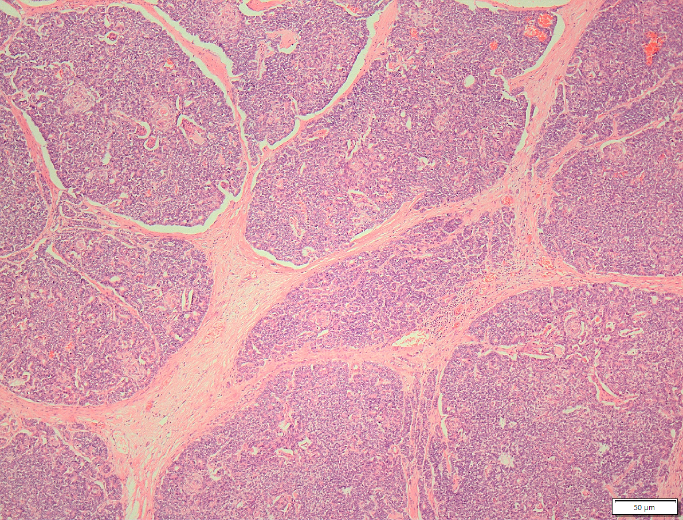 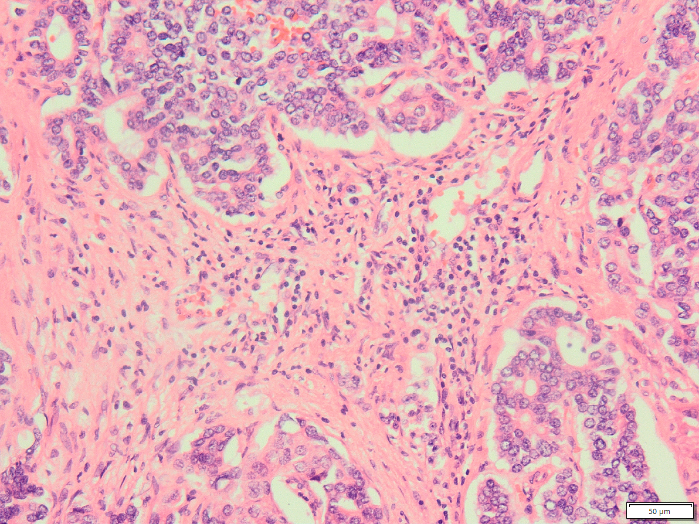 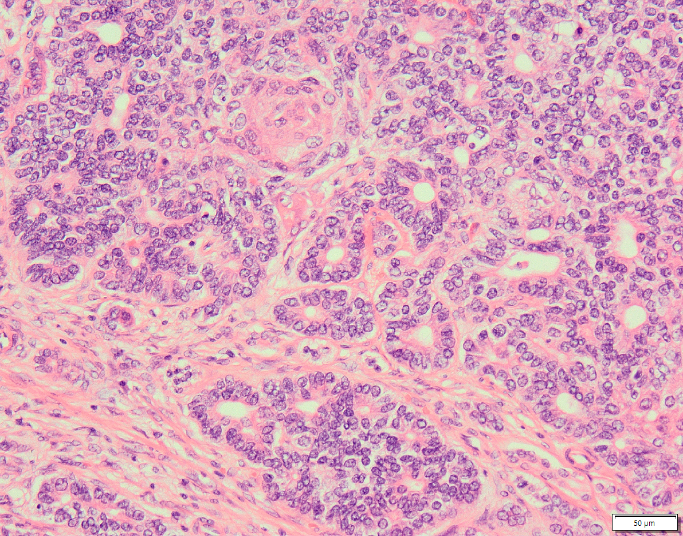 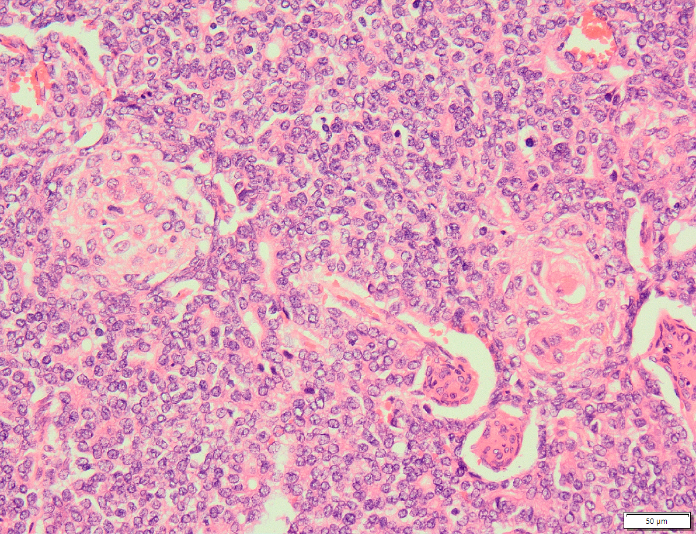 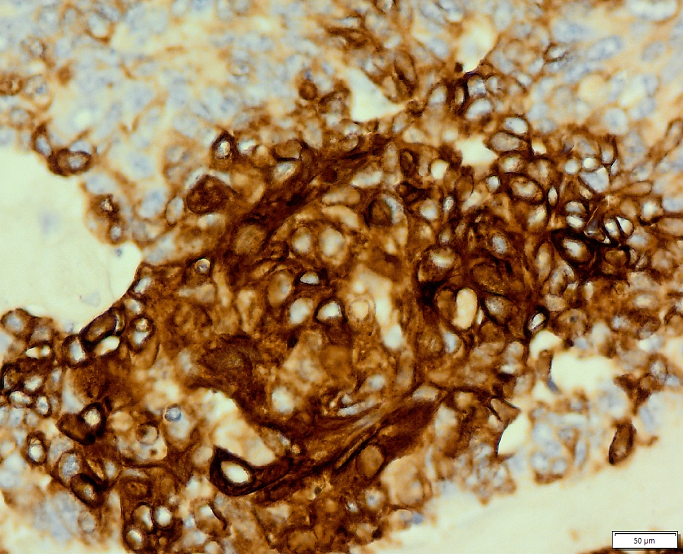 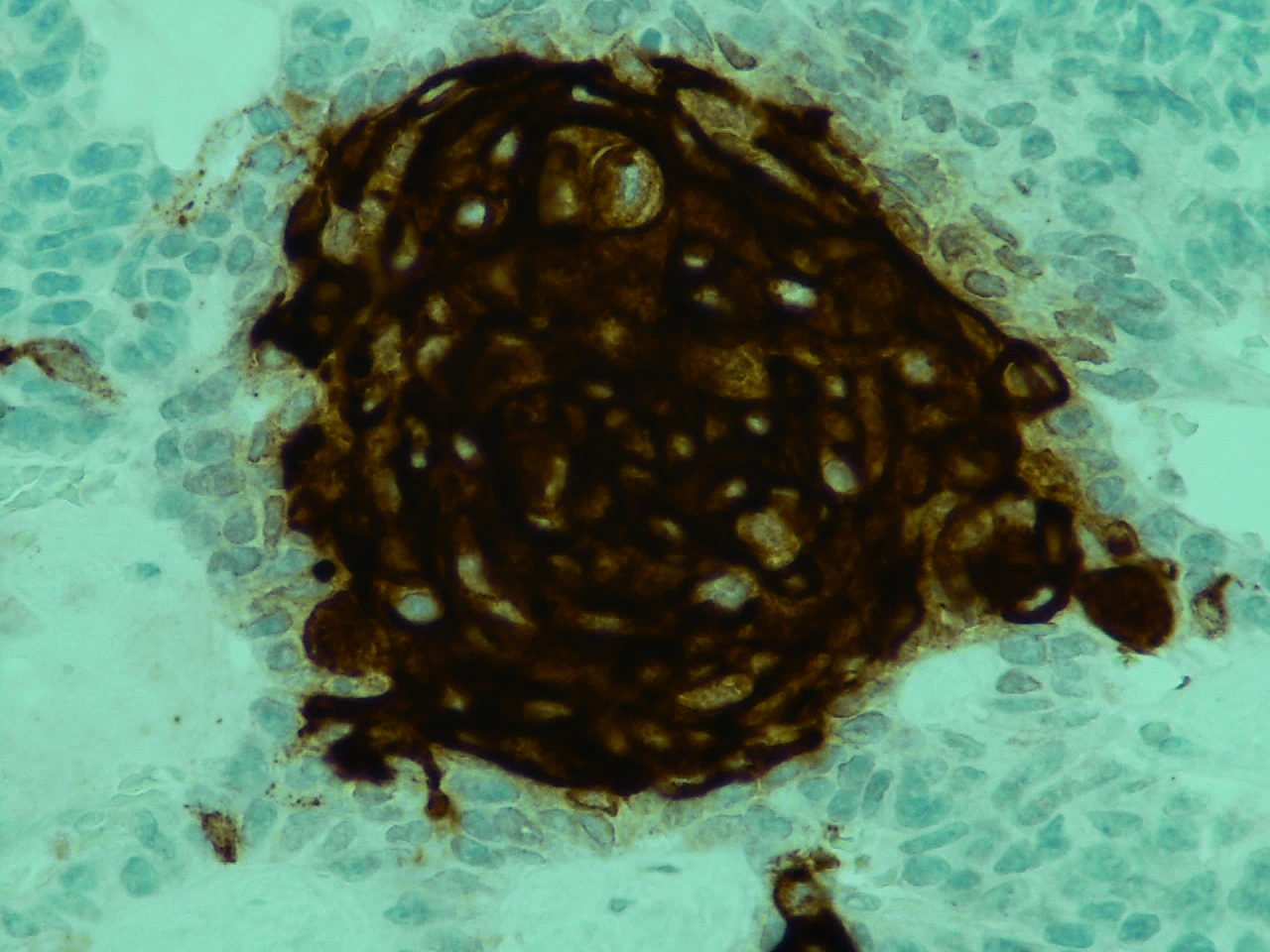 Figure 1 Pancreatoblastoma. A: The tumour is composed of lobules separated by dense fibrous bands, imparting a geographic low power appearance [Haematoxylin and Eosin (H&E) staining, 40 ×]; B: The dense fibrous bands between the lobules are composed of cellular spindled cells with varying amounts of collagen (H&E staining, 200 ×); C: The tumour predominantly shows acinar differentiation. The acinar units are composed of neoplastic cells arranged around central lumina (H&E staining, 200 ×); D: The tumour shows characteristic squamoid nests. Squamoid nests are large islands of plump epithelioid cells with abundant eosinophilic cytoplasm (H&E staining, 200 ×); E: The squamoid nests are immunoreactive for AE1/AE3 (400 ×); F: The tumour shows immunolabeling for CD10 limited to the squamoid nests (400 ×). Table 1 Treatment and outcome of adult pancreatoblastomaRT: Radiotherapy; GKRS: Gamma knife radiosurgery; DOD: Died of disease; AWD: Alive with disease; DFUD: Died from unrelated disease; NED: No evidence of disease; NA: Not available.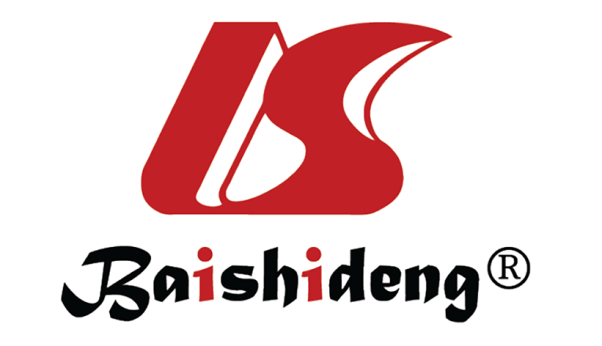 Published by Baishideng Publishing Group Inc7041 Koll Center Parkway, Suite 160, Pleasanton, CA 94566, USATelephone: +1-925-3991568E-mail: bpgoffice@wjgnet.comHelp Desk: https://www.f6publishing.com/helpdeskhttps://www.wjgnet.com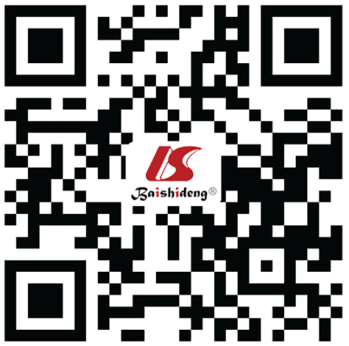 © 2021 Baishideng Publishing Group Inc. All rights reserved.Ref.Treatment Follow-up (mo)OutcomeCharlton-Ouw et al[39], 2008 Surgical resection, chemotherapy, RT60NEDLevey and Banner[40], 1996 Surgical resection4DODPalosaari et al[29], 1986 Surgical resection, chemotherapy, RT15AWDRajpal et al[13], 2006  Surgical resection, chemotherapy17DODDunn and  Longnecker[41], 1995 Surgical resection, chemotherapy11DFUDZhu et al[42], 2005Chemotherapy9AWDDu et al[14], 2003 Surgical resection6NEDHoorens et al[43], 1994 Surgical resection30NEDRobin et al[44], 1997  Surgical resection, chemotherapy7DODGruppioni et al[45], 2002 Surgical resection10NEDBenoist et al[12], 2001 Surgical resection, chemotherapy36NEDMumme et al[46], 2001 Surgical resection, chemotherapy, RT9DODSalman et al[5], 2013 Surgical resection30NEDSalman et al[5], 2013 Surgical resection, chemotherapy, RT41NEDSalman et al[5], 2013 Surgical resection, chemotherapy, ablation of liver mets51DODHayasaki et al[47], 1999 Surgical resection15NEDSheng et al[48], 2005 Surgical resection, chemotherapy, RT, TACE26DODBalasundaram et al[15], 2012Chemotherapy1DFUDKlimstra et al[4], 1995 Surgical resection5NEDKlimstra et al[4], 1995None5DODKlimstra et al[4], 1995 Surgical resection10DODKlimstra et al[4], 1995 Surgical resection15NEDKlimstra et al[4], 1995chemotherapy, RT38DODRosebrook et al[32], 2005 Surgical resectionNANAMontemarano et al[19], 2000 Surgical resectionNANAAbraham et al[8], 2001NANANAAbraham et al[8], 2001NANANABoix et al[20], 2010 Surgical resection3DODPitman and Faquin[7], 2004  Surgical resection, chemotherapy, RT108AWDSavastano et al[49], 2009  Surgical resection, chemotherapy, RTNANEDCavallini et al[10], 2009  Surgical resection51NEDCavallini et al[10], 2009 Surgical resection15NEDHammer and Owens[28], 2013 Surgical resectionNANAZhang et al[50], 2015 Surgical resection, chemotherapyNANEDOhike et al[51], 2008 Surgical resection108NEDChen et al[52], 2018Hepatic transarterial chemoembolization (TACE)48DODYamaguchi et al[53], 2018 Surgical resection, chemotherapy13DODNunes et al[54], 2018Palliative care3DODVilaverde et al[55], 2016 Surgical resection, chemotherapy12DODZouros et al[30], 2015 Surgical resection, chemotherapy, RT13DODKuxhaus et al[56], 2005NANANAComper et al[57], 2009 Surgical resectionNANAComper et al[57], 2009 Surgical resectionNANAGringeri et al[58], 2012Surgical resection, chemotherapy, stereotactic RT44NEDRedelman et al[59], 2014 Surgical resectionNANATabusso et al[6], 2017 Surgical resection, chemotherapy, RT10AWDTabusso et al[6], 2017 Surgical resection15NEDLiu et al[60], 2020  Surgical resection24NEDReid et al[9], 2019NA72.2DODReid et al[9], 2019NA17.9AWDReid et al[9], 2019NA3.6DODReid et al[9], 2019NA85DODReid et al[9], 2019NA143.7DODReid et al[9], 2019NA13.6NEDReid et al[9], 2019NA0.8DODReid et al[9], 2019NA6.5NEDReid et al[9], 2019NA348AWDReid et al[9], 2019NA88AWDReid et al[9], 2019NA91AWDTerino et al[61], 2018 ChemotherapyNANAMorrissey et al[62], 2020 Surgical resection, chemotherapy2NEDBerger et al[8], 2020 Surgical resection, chemotherapy18DODBerger et al[8], 2020Surgical resection, chemotherapy, RT, splenectomy24DODBerger et al[8], 2020Surgical resection, chemotherapy, immunotherapy, RT17DODBerger et al[8], 2020Chemotherapy, tyrosine kinase inhibitor therapy15DODZhang et al[11], 2020NANANAZhang et al[11], 2020NANANAZhang et al[11], 2020NANANAZhang et al[11], 2020NANANAZhang et al[11], 2020NANANAZhang et al[11], 2020NANANAZhang et al[11], 2020NANANAElghawy et al[31], 2021Chemotherapy, autologous hematopoetic cell transplantation57AWDSnyder et al[63], 2020  Surgical resection, chemotherapy, GKRS63NED